9.	Elektronická fakturace Elektronickou fakturací rozumíme elektronické předávání účetních dokladů. Elektronické faktury mohou mít dvojí podobu:Elektronické faktury zpracovatelné automatizovanými nástroji (tzv. e-faktury): veškeré údaje v nich jsou v digitálním formátu a díky tomu mohou být zpracovány automaticky. Tato faktura je automaticky přenesena od výstavce/poskytovatele služeb příslušnému příjemci faktury do jeho aplikací, které ji vyřizují. Elektronické faktury ve formátu nevhodném pro automatizované zpracování dat: jedná se o faktury zaslané jako text klasickým e-mailem nebo faktury zaslané jako e-mailová příloha (např. v PDF formátu).Hlavní zjištěníTři čtvrtiny firem s 10 a více zaměstnanci v Česku vystavily a zaslaly v lednu 2017 fakturu elektronickou cestou. V loňském šetření bylo takových subjektů 61 %, ale protože došlo k přeformulování otázky, nejsou výsledky plně srovnatelné. Firmy v lednu 2017 častěji vystavovaly elektronické faktury ve formátu, který neumožňoval jejich automatizované zpracování, jednalo se např. o faktury zaslané emailem či jako jeho příloha v PDF formátu (69 %). Plně automatizované faktury (tzv. e-faktury) zaslalo na začátku letošního roku 18 % firem, tedy přibližně čtyřikrát méně než neautomatizované faktury. E-faktury zasílaly v lednu 2017 častěji velké firmy s více než 250 zaměstnanci (39 %) a z hlediska odvětvového je vystavovaly nejčastěji subjekty působící v automobilovém průmyslu, ve velkoobchodě či v informačních a komunikačních činnostech.Faktury pouze v elektronické podobě ve formátu zpracovatelném automatizovanými nástroji (tzv. e-faktury) vystavovalo v lednu 2017 velmi malé množství firem (5 %). Nejčastěji to byly subjekty působící v potravinářském, nápojovém a tabákovém průmyslu (16 %). Spočítáme-li průměrný podíl automatizovaných e-faktur zaslaných firmami na celkovém počtu jimi zaslaných faktur, vychází pro firmy s 10 a více zaměstnanci na 8 %. Středně velké firmy zasílaly průměrně 10 % plně automatizovaných e-faktur a velké firmy dokonce 18 % těchto faktur. Relativně nejvyšší podíl e-faktur na celkovém počtu vystavených faktur měly v lednu 2017 firmy působící v automobilovém průmyslu a také subjekty působící v odvětví Informační a komunikační činnosti, především v telekomunikacích. Poměrně vysoký podíl firem působících v ČR stále vystavuje daňové doklady pouze klasickou cestou v papírové podobě (23 %). Jsou to častěji malé subjekty (26 %) než velké (10 %) a podle převažující ekonomické činnosti jich nalezneme nejvíce ve stravování a pohostinství (36 %), v maloobchodě (33 %) a činnostech v oblasti nemovitostí (32 %). Vystavené faktury lze také přikládat do zpráv zasílaných prostřednictvím datových schránek. Datovou schránkou zaslalo fakturu v lednu 2017 pouhých 5,6 % všech firem, častěji se jednalo o velké subjekty (11 %). Datovou schránkou zasílaly v roce 2017 faktury nejčastěji firmy působící v telekomunikačních činnostech (21 %), nejméně často naopak velkoobchody (2,9 %) či dopravní firmy (3,5 %). Stejně tak jako v případě vystavování elektronických faktur, tak u jejich přijímání platí, že firmy častěji přijímají faktury ve formátu neumožňujícím jejich automatizované zpracování. Více než 88 % firem přijalo v lednu elektronické faktury, 82 % jich bylo ve formátu nevhodném pro automatizované zpracování a téměř 30 % firem přijalo ve stejném období plně automatizované e-faktury.  Plně automatizované e-faktury přijalo v lednu 2017 přibližně třikrát méně firem než elektronické faktury ve formátu nevhodném pro automatizované zpracování. Přijímaly je častěji velké subjekty (43 %) a z hlediska odvětví firmy působící v automobilovém průmyslu a v obchodě. Graf 9.1: Firmy v ČR zasílající faktury prostřednictvím datových schránek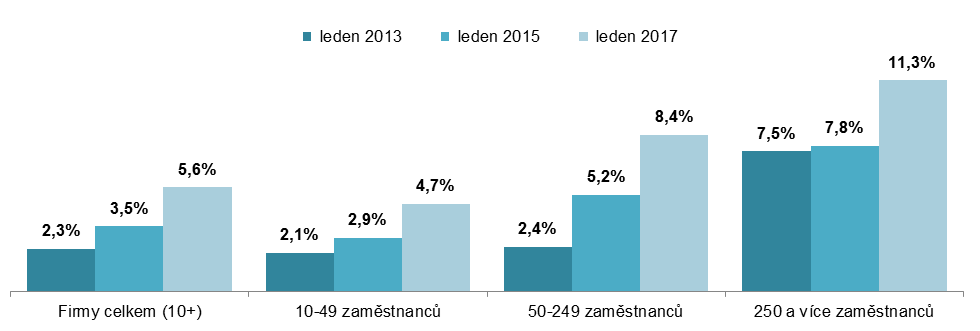 podíl na celkovém počtu firem v dané velikostní skupině v daných letech Tab. 9.1: Využití elektronické fakturace v podnikatelském sektoru ČR, leden 2017podíl na celkovém počtu firem v dané velikostní a odvětvové skupině (v %)Graf 9.2: Zasílání plně automatizovaných faktur (tzv. e-faktur) firmami v ČR podle odvětví, leden 2017 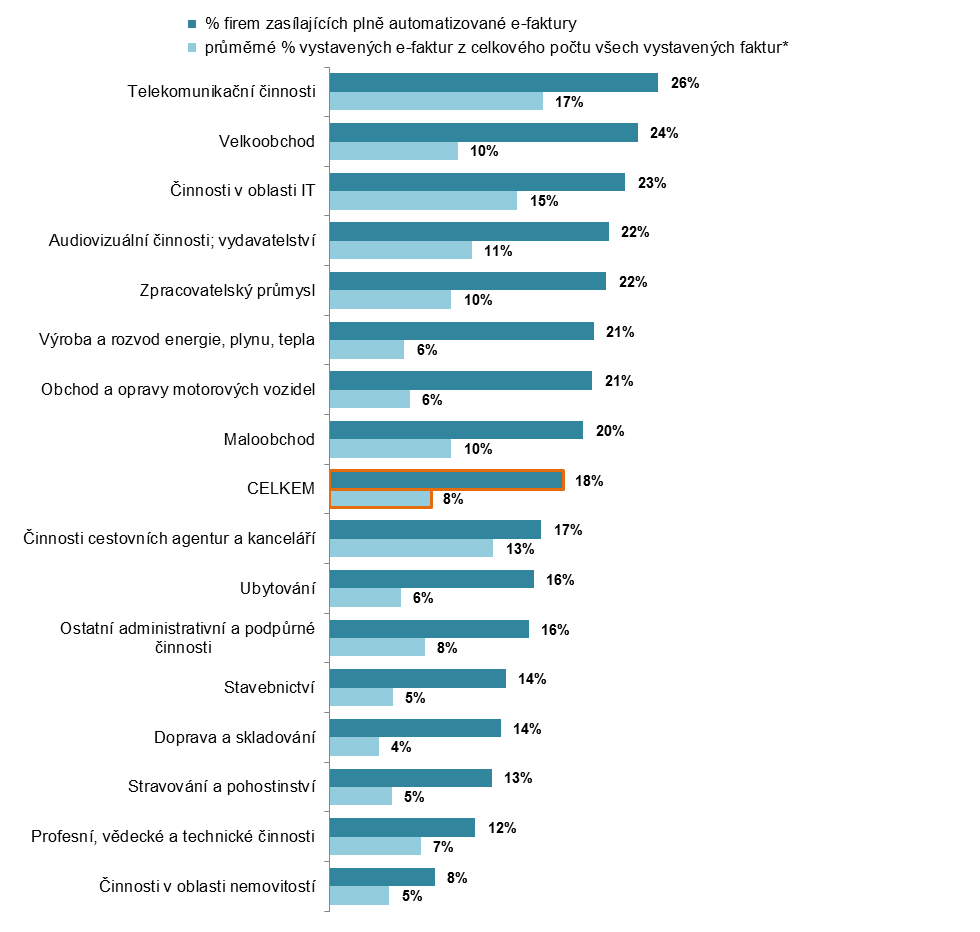 *jedná se o průměrný podíl e-faktur zaslaných firmami ve standardizovaném formátu určeném pro automatizované zpracování dat na celkovém počtu jimi vystavených a zaslaných faktur v lednu 2017Zdroj: Český statistický úřad 2017 Firmy zasílající faktury v elektr. podobě celkem Formát zasílaných elektronických faktur:Formát zasílaných elektronických faktur:Firmy zasílající faktury prostř. datových schránekFirmy přijímající faktury v elektr. podobě celkemFormát přijímaných elektronických faktur:Formát přijímaných elektronických faktur:Firmy zasílající faktury v elektr. podobě celkem standardi-zovaný  formát umožňující jejich automati-zované zpracováníjiný formát neumožňu-jící jejich automati-zované zpracováníFirmy zasílající faktury prostř. datových schránekFirmy přijímající faktury v elektr. podobě celkemstandardi-zovaný  formát umožňující jejich automati-zované zpracováníjiný formát neumožňu-jící jejich automati-zované zpracováníFirmy zasílající faktury v elektr. podobě celkem standardi-zovaný  formát umožňující jejich automati-zované zpracováníjiný formát neumožňu-jící jejich automati-zované zpracováníFirmy zasílající faktury prostř. datových schránekFirmy přijímající faktury v elektr. podobě celkemstandardi-zovaný  formát umožňující jejich automati-zované zpracováníjiný formát neumožňu-jící jejich automati-zované zpracováníFirmy celkem (10+)74,8 18,4 69,4 5,6 88,3 29,6 81,9 Velikost firmy  10–49 zaměstnanců72,0 16,1 67,0 4,7 86,9 28,1 80,4   50–249 zaměstnanců83,9 24,0 77,6 8,4 93,3 33,0 86,7   250 a více zaměstnanců89,1 38,6 82,2 11,3 94,2 42,9 90,4 Odvětví (ekonomická činnost)  Zpracovatelský průmysl79,8 21,8 72,8 4,9 90,8 30,5 84,7   Výroba a rozvod energie, plynu, tepla78,7 20,8 71,3 10,6 88,1 29,6 83,2   Stavebnictví68,7 13,9 65,2 5,9 85,8 25,6 80,8   Obchod a opravy motorových vozidel81,7 20,7 76,4 6,7 90,1 41,4 80,1   Velkoobchod84,0 24,3 79,0 2,9 90,9 30,4 86,1   Maloobchod62,3 20,0 56,9 4,7 84,3 33,6 72,9   Doprava a skladování57,8 13,5 53,9 3,5 87,6 35,7 77,4   Ubytování83,3 16,1 78,1 8,8 88,0 32,9 77,7   Stravování a pohostinství58,7 12,8 54,9 5,7 77,7 26,6 69,2   Činnosti cestovních agentur a kanceláří88,2 16,7 84,8 6,7 89,6 36,0 81,4   Audiovizuální činnosti; vydavatelství90,2 22,0 84,4 10,1 96,8 32,5 93,6   Telekomunikační činnosti94,5 25,9 87,3 21,0 97,9 35,8 95,1   Činnosti v oblasti IT87,6 23,3 79,4 11,2 93,4 27,3 89,9   Činnosti v oblasti nemovitostí63,7 8,3 60,3 5,3 85,4 18,5 77,9   Profesní, vědecké a technické činnosti80,8 11,5 76,1 9,9 92,5 24,2 89,7   Ostatní administrativní a podpůrné činnosti70,0 15,7 65,5 4,4 79,6 25,4 75,2 